SEBOLYTICPřední stranaSEBOLYTIC 										          ŠAMPON určen na   									       MASTNOU, ŠUPINATOU A ZAPÁCHAJÍCÍ KŮŽI   																			     Očišťující a čistící účinek   									 Udržuje celistvost kožní bariery a mikrobiální rovnováhuSIS piktogram                                                                                         PES&KOČKA  fotoVyvinuto specialisty v dermatologii   Zadní strana:Sebolytic šampon je jedinečný čisticí prostředek odstraňující šupiny, krusty a přebytečný tuk na povrchu kůže psů a koček. To pomáhá regulaci tvorby kožního mazu a pachu pokožky.Zlepšuje/utužuje osrstění a kožní rovnováhu: - odstraňuje buněčný detrit a nadměrný maz- neutralizuje nepříjemné pachyZlepšuje zdravotní stav kůže pomocí S-I-S (technologie Skin Innovative ScienceTM):-  antiadhezívní účinek proti mikroorganismům (díky Glykotechnologii)- stimulace přirozené mikrobiální obranyschopnosti kůže (díky technologii Defensin)NÁVOD K POUŽITÍ: Navlhčete srst teplou vodou, aplikujte Sebolytic šampon. Masírujte a opláchněte. Opakujte a nechte  5-10 minut, poté opláchněte čistou vodou. Použijte 2 - 3 krát týdně po dobu 3 týdnů nebo podle rady veterinárního lékaře.   SLOŽENÍ: Aqua, jemný čisticí prostředek, Glykotechnologie(Rhamnose, Galactose, Mannose, Lauryl glucoside), Defensin technologie (Peumus boldus leaf extract, Spiraea ulmaria extract), Vitamin B6, Sodium salicylate, Linoleic acid, Linolenic acid, Piroctone olamine, Zinc gluconate, Tea tree oil.Držitel rozhodnutí o schválení: Virbac, 1ére avenue 2065M LID, 06516 Carros, FrancieDistributor: GS Partners s.r.o., Žitavského 496, 156 00 Praha 5, ČR. Tel.: +420 296 384 290Číslo schválení: 095-06/C   Velikost balení: 200 ml: viz lahvička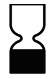 <Č. šarže, Exp. na dně>